Hafiz Muhammad Ali Tahir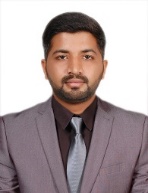 Visa status: Visitor CAREER OBJECTIVE:I want to accept the growth challenges of well-reputed and growing organizations, involved in forecasting and devising strategies and setting goals, to drive successful excellence and prove self-abilities. Self-actualization as an enthusiastic professional motivated to work as a team member in a challenging environment, with an organization that nurtures the competencies of its members.ACADEMIC EDUCATION:                           EXAMINING BODY                   Marks                       Bachelors in Business Administration (BBA)            Foundation University                  CGPA 3.09    (2012/2016)I.C.S			                                             FBISE                                             56%                                                                                        (Federal board of intermediate and secondary education)Matric (science)                                                          FBISE                                               71.9%                                                                   (Federal board of intermediate and secondary education)COMMUNICATION AND INTERPERSONAL SKILLS:Strong grip over verbal communication, non-verbal ques and interpersonal skillsManagerial, problem solving, interpersonal and negotiation skillsConfidently able to work independently or in a team to deal effectively with employees and managementEfficient in organizing and prioritizing tasks to meet deadlinesAbility to manage multiple projects with minimal supervisionCentralized and consensus based decision making abilitiesHave a good level command over English and Urdu Language.CERTIFICATION/ ADDITIONAL SKILLS:MS Office	    (All versions, esp. MS Word, MS Power Point and MS Excel)DCAS           (Diploma in Computerize Accounting) Peachtree and QuickBooks.	Internet usage. (Proficient)Computer usage. (Proficient)	INTERESTS AND HOBBIES:I have interest in:Finance.Marketing.Human resource (HR).My hobbies.Football.Cricket.PROFESSIONAL WORK EXPERIENCE: Organization:			  Capital Marketing ServicesTenure:	                          21st June 2014 to 20th September 2014Responsibilities:			Payroll Management.Expense Management.Relationship building with Business Buyers and Potential CustomersReviewing sales performance and recordsAchievements:		Strong Grip in Payroll.Gain Knowledge about how to manage Expense and sales.Organization:                                                         Tenure:                                      22nd August 2016 to 22nd October 2016Designation:                              Consultant Responsibilities:Solving Problems of clients.Giving sessions to clients.Achievements:Strong grip on Sidat Hyder Financials (SHF) and Sidat Hyder Payroll.Organization:		            Askari Bank limited (ABL)                                                    Tenure:		            31st July 2015 to 15 September 2015Designations:	                          InterneeResponsibilities:			Clearing/OBCForeign TradeDeals in Foreign currencyHow to manage accountsCredits/DepositsAchievements:		Gain Experience about banking.Organization:                            PEMRA (Pakistan Electronic Media Regularity Authority)                   Tenure:                                      23rd October 2016 to 23rd November 2016Designation:                              Team leaderResponsibilities:Preparation and data entry of vouchers and payroll.Consolidate monthly expenditure.Work as a team leader and have to manage a team of 6 people for completing given task.Achievements:Gain knowledge about voucher.Learn Leading Skills.Organization:                            Melvic (Pvt) LtdTenure:                                      5th January 2016 to 5th August 2016Designation:                              Financial officerResponsibilities:Managing financial problems like cash management credit, income etc. Achievements:Gain knowledge about finance field and how to manage finance of a firm.Hafiz Muhammad Ali Tahir – 2014692Whatsapp +971504753686To interview this candidate, please send your company name, vacancy, and salary offered details along with this or other CV Reference Numbers that you may have short listed from http://www.gulfjobseeker.com/employer/cvdatabasepaid.php addressing to HR Consultant on email: cvcontacts@gulfjobseekers.comWe will contact the candidate first to ensure their availability for your job and send you the quotation for our HR Consulting Fees. 